BCVA Congress 2024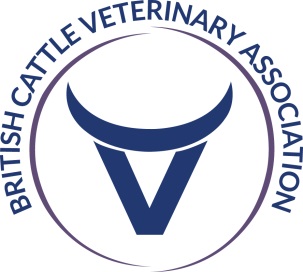 Celtic Manor Resort, Newport, Wales17th – 19th OctoberExhibition DeadlinesStand/Sponsorship registration - by 24th MayStand balance payment – by 2nd SeptemberCattle Practice Adverts, Inform BCVA you wish to book an advert – by 16th AugustCattle Practice Adverts, Copy of advert to BCVA – by 6th SeptemberDelegate Flyers, Electronic copy to BCVA for approval – by 6th SeptemberRep registrations – by 13th SeptemberForms back to Ford & Barley - by 13th SeptemberDelegate Flyers, Hard copies to BCVA Office – by 11th OctoberStand Deliveries to Venue – 15th & 16th OctoberStand building – 16th October (3pm – 6pm) and 17th October (8am – 9:30am)Delegate Registration – 17th October from 9amStand dismantling – 19th October (2pm – 4pm)After event collection – 21st OctoberPLEASE KEEP A COPY OF THIS